INDICAÇÃO Nº 946/2016Sugere ao Poder Executivo Municipal que seja realizada a roçagem das áreas verdes localizadas na Av. Antonio Pedroso esquina com Rua do Linho no bairro Cidade Nova. Excelentíssimo Senhor Prefeito Municipal, Nos termos do Art. 108 do Regimento Interno desta Casa de Leis, dirijo-me a Vossa Excelência para sugerir que, por intermédio do Setor competente, promova a roçagem das áreas verdes localizadas na Av. Antonio Pedroso esquina com Rua do Linho no bairro Cidade Nova.Justificativa:Munícipes procuraram este vereador cobrando providências referente a  roçagem destas vias. O mato no local esta alto gerando insegurança para os moradores das proximidades. Plenário “Dr. Tancredo Neves”, em 02 de Fevereiro de 2016.ALEX ‘BACKER’-Vereador-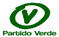 